ANEXO 1 – 02/06/2021 - Atividade retirada do site pt.scribd.comOperações inversas – descubra os números que faltam:ANEXO  2 – 02/06/2021 -  Atividade retirada do site professorzezinhoramos.comSistema excretor ou urinário.ANEXO 3 – 07/06/2021 - atividade retirada do PINTERESTANEXO 4 – 08/06/2021 - atividade retirada do PINTEREST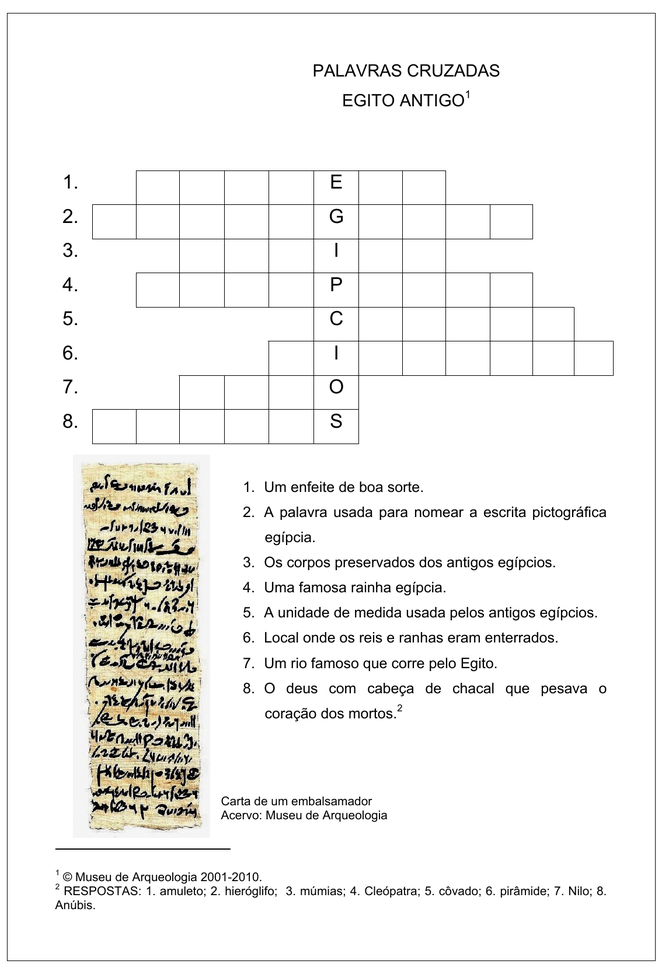 ANEXO 5 – 09/06/2021 -   Atividade retirada do site: sosprofessoratividades.comArredondamento e cálculo mental.EMEF MARIA CÉLIA CABRAL AMARAL Professoras: LUCIANA, MICHELI E NORMAAno/turma: 5º ANO A, B, C e D. EMEF MARIA CÉLIA CABRAL AMARAL Professoras: LUCIANA, MICHELI E NORMAAno/turma: 5º ANO A, B, C e D. Dia da semana Rotina diária: descrição das atividades Segunda– feira 31/05/2021 Leitura diária: A BALEIA ALEGRE- ESOPOPortuguês- Escrever o cabeçalho no caderno, seguindo as orientações da professora, assista ao vídeo explicativo sobre “texto informativo” CLIQUE AQUI,     e seguindo as orientações da professora faça a leitura do texto informativo “Um gigante que tem medo de abelha” do livro didático Ápis, páginas 78 e 79 e a interpretação de texto das páginas 80 a 83.Terça-feira 01/06/2021 Leitura diária: QUEM TEM MEDO DO RIDÍCULO- RUTH ROCHA História - Escrever o cabeçalho no caderno, assista ao vídeo explicativo sobre “Os primeiros núcleos populacionais” - CLIQUE AQUI Leia também os  textos informativos  e faça as atividades do livro Buriti Mais História – páginas 42 a 49  ARTES: Acesse o blog, lá tem a atividade dessa semana. Quarta-feira 02/06/2021 Leitura diária: CONTO OU NÃO CONTO? – ABEL SIDNEYMatemática - Escrever o cabeçalho no caderno, assista ao vídeo explicativo sobre “Adição e subtração: operações inversas”  CLIQUE AQUI    , seguindo as orientações da professora faça as atividades do livro didático Ápis -página 66  Faça também a atividade impressa, que você retirou na escola e cole em seu caderno. Anexo 1Ciências: Escrever o cabeçalho no caderno, assista ao vídeo explicativo sobre “Eliminação de resíduos”,   CLIQUE AQUI   e seguindo as orientações da professora faça a leitura e as atividades das páginas 118 e 119 do livro didático Buriti Mais Ciências. Faça também a atividade impressa, que você retirou na escola e cole em seu caderno.Anexo 2EDUCAÇÃO FÍSICA- Acesse o blog, lá tem a atividade dessa semana. INGLÊS- Acesse o portal, lá tem a atividade dessa semana. O tema é ADJECTIVES (adjetivos) na página 21 do livro de inglês.Quinta-feira 03/06/2021 FERIADO – CORPUS CHRIST – NÃO HAVERÁ AULASexta-feira  04/06/2021 DIA PONTE – NÃO HAVERÁ AULASegunda–feira 07/06/2021 Leitura diária: PEDALAR É SUAVE – JOSI PAZ, LUDA LIMA E PEDRO SANGEON  Português: Escrever o cabeçalho no caderno, assista ao vídeo explicativo sobre “substantivos” CLIQUE AQUI   e seguindo as orientações da professora faça a atividade impressa que você retirou na escola. Anexo 3 Terça-feira  08/06/2021 Leitura diária: A ESTRELINHA DO MAR – MARISA MONTEHistória- Escrever o cabeçalho no caderno, assista ao vídeo explicativo sobre “A organização da vida social” -     CLIQUE AQUI   e seguindo as orientações da professora, leia os textos explicativos das páginas 52 e 54 e faça as atividades das páginas 53 e 55 do livro Ápis, e a atividade impressa que você retirou na escola e cole em seu cadernoAnexo 4ARTES: Acesse o blog, lá tem a atividade dessa semana. Quarta-feira 09/06/2021 Leitura diária: AS BONECAS DA VÓ MARIA – MEL DUARTE Matemática- Escrever o cabeçalho no caderno, assistir ao vídeo explicativo sobre “Arredondamento e cálculo mental”, CLIQUE AQUIDepois, seguindo as orientações da professora, resolva as atividades do livro didático Ápis – Matemática -  da página 67. Faça também a atividade impressa, que você retirou na escola e cole em seu caderno.  Anexo 5EDUCAÇÃO FÍSICA- Acesse o blog, lá tem a atividade dessa semana. Quinta-feira 10/06/2021 Leitura diária: A GRATIDÃO DO SURICATO – CAROLINA RODRIGUESCiências: Escrever o cabeçalho no caderno, assistir ao vídeo explicativo sobre “A água no planeta” CLIQUE AQUI     Depois, seguindo as orientações da professora, faça a leitura dos textos explicativos e as atividades das páginas 54  a 59  do livro didático Buriti Mais Ciências.  INGLÊS- Acesse o portal, lá tem a atividade dessa semana. O tema é ADJECTIVES (adjetivos) na página 21 do livro de inglês.Sexta-feira  11/06/2021 Leitura diária: A PRINCESA QUE TINHA UM CROMOSSOMO A MAIS – CARINA ALVES E MARI MEIRA. Geografia: Escrever o cabeçalho no caderno, assistir ao vídeo explicativo sobre “Desigualdade social” CLIQUE AQUI .Depois, seguindo as orientações da professora, faça a leitura dos textos de apoio e atividades das páginas 28 a 31  do livro didático Buriti Mais Geografia.  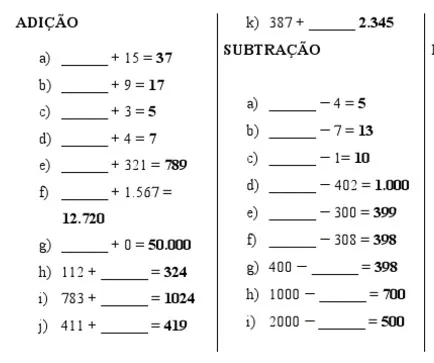 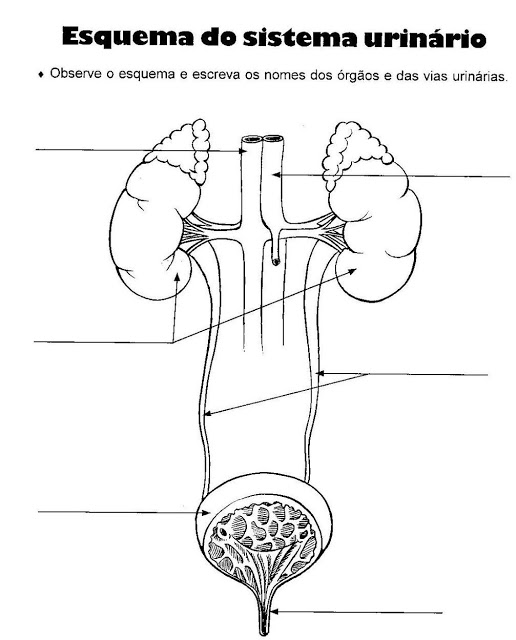 Substantivos comuns e próprios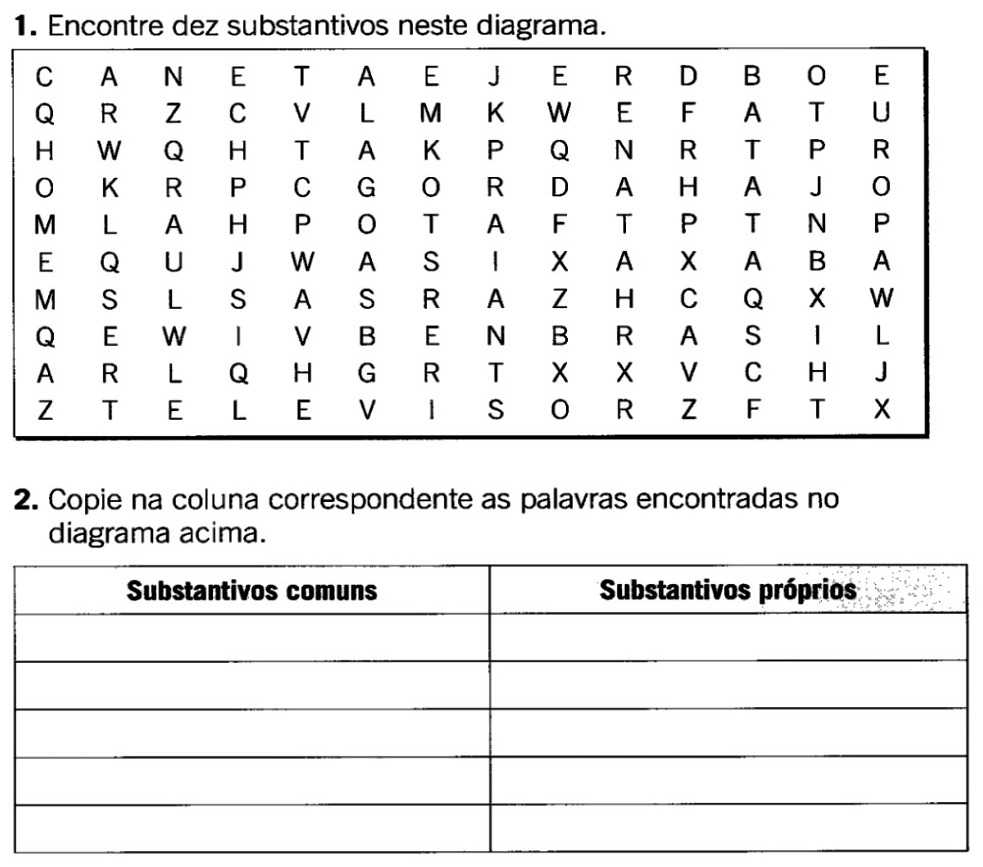 3. Crie 2 frases usando substantivos comuns e substantivos próprios do quadro acima: Frase 1: ___________________________________________________________________________________________________________________________________________________________________________________________________Frase 2:___________________________________________________________________________________________________________________________________________________________________________________________________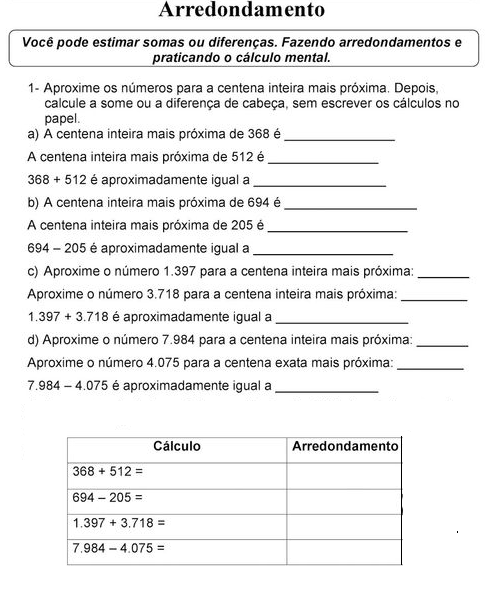 